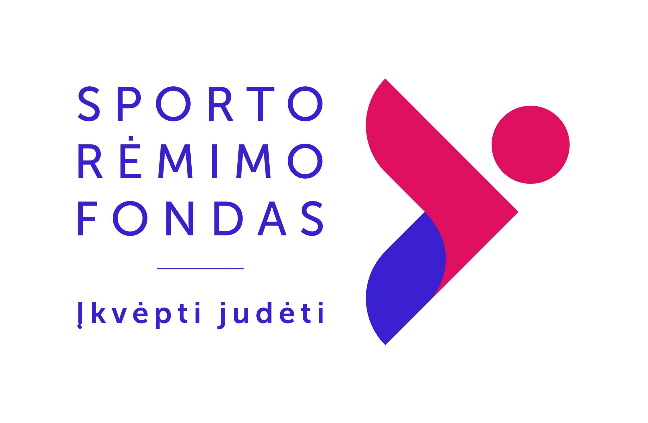 Pirkimo konkurso skelbimasUAB Vertikalus pasaulis (toliau - Pirkėjas) atlieka prekių pirkimą ir numato konkurso būdu įsigyti aukštuminio laipiojimo sieną su automatinėmis saugomis, kuri skirta laipioti vaikams, pradedantiesiems ir vyresnio amžiaus žmonėms. Pirkimas vykdomas įgyvendinant sporto projektą Nr. SRF-SIĮ-2021-1-1322 „Lipkime kartu“ (toliau – Projektas). Projektas bendrai finansuojamas Sporto rėmimo fondo lėšomis, kurį administruoja Švietimo mainų paramos fondas.Pirkimo objektas - aukštuminio laipiojimo siena su automatinėmis saugomis. Pirkimo objekto sudedamosios dalys, kiekiai, techniniai reikalavimai, pristatymo terminas ir vieta yra nurodyti konkurso sąlygų 1 priede „Techninė specifikacija“.Pasiūlymas, parengtas pagal konkurso sąlygų 2 priede pateiktą formą turi būti pateikiamas raštu, pasirašytas tiekėjo arba jo įgalioto asmens iki 2021 m. lapkričio 11d. 9 val. 00 min. (Lietuvos Respublikos laiku) atsiuntus jį elektroniniu paštu info@vertical.lt. Elektroninio laiško antraštėje rekomenduojama nurodyti “Aukštuminio laipiojimo sienos su automatinėmis saugomis pirkimo konkursui”. Pirkimas atliekamas konkurso būdų, neskaidomas į dalis.Pirkėjo atsakingas asmuo palaikyti tiesioginį ryšį su tiekėjais yra Kipras Baltrūnas info@vertical.lt, tel. +37065238292. Tender announcementJSC Vertikalus pasaulis (hereinafter - the Buyer) intends to purchase the lead climbing wall with automatic belay system, which is intended for children, beginners and the elderly. The purchase is carried out during the implementation of sports project No. SRF-SIĮ-2021-1-1322 "Let's climb together" (hereinafter - the Project). The project is co-financed by the Sports Support Fund, which is administered by the Education Exchange Support Fund.The object of this purchase is the lead climbing wall with automatic belay system. The components, quantities, technical requirements, delivery time and place of the procurement object are specified in Annex 1 “Technical Specification” to the tender conditions.The tender proposal, prepared in accordance with the form provided in Annex 2 to the tender conditions, must be submitted in writing, signed by the supplier or his authorized person by 2021, November 11th. 9 p.m. 00 min. (in the time of the Republic of Lithuania) by sending it by e-mail to info@vertical.lt. In the header of the e-mail, it is recommended to indicate “The tender proposal for the lead climbing wall with automatic belay system”.Procurement shall be carried out by tender and is not divided into parts.The person responsible for the buyer to maintain direct contact with suppliers is Kipras Baltrūnas, info@vertical.lt, tel. +37065238292.